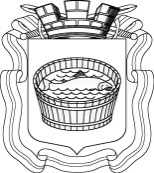 Ленинградская область                           Лужский муниципальный район Совет депутатов Лужского городского поселениячетвертого созываРЕШЕНИЕ           23 мая  2023 года       №  204 Об исполнении бюджета Лужского городского поселения Лужского муниципального района Ленинградской области за 2022 годНа основании п. 10 ст. 35 Федерального закона от 06.10.2003 № 131-ФЗ «Об общих принципах организации местного самоуправления в Российской Федерации» с учетом результатов публичных слушаний, проведенных 16.05.2023 г., Совет депутатов Лужского городского поселения РЕШИЛ:       1. Утвердить отчет об исполнении бюджета Лужского городского поселения Лужского муниципального района Ленинградской области за 2022 год по доходам в сумме 1 869 759 946,00 руб. и по расходам в сумме 1 820 669 092,56 руб. с профицитом в сумме 49 090 853,44 руб. со следующими показателями исполнения Лужского городского поселения Лужского муниципального района Ленинградской области за 2022 год:по доходам по кодам классификации доходов бюджетов согласно приложению 1;по расходам по ведомственной структуре расходов бюджета согласно приложению 2;по расходам по разделам и подразделам классификации расходов бюджетов согласно приложению 3;по источникам внутреннего финансирования дефицита по кодам классификации источников финансирования дефицитов бюджетов согласно приложению 4.  2. Настоящее решение вступает в силу с момента официального опубликования. Глава Лужского городского поселения,исполняющий полномочия председателя Совета депутатов	                                                                                  В.А. Голуб Разослано: КФ,  редакция газеты «Лужская правда», прокуратураУТВЕРЖДЕНЫрешением Совета депутатовЛужского городского поселенияот 23.05.2023 г. № 204(приложение 1)Показателиисполнения бюджета Лужского городского поселения Лужского муниципального района Ленинградской области за 2022 годпо доходам по кодам классификации доходов бюджетовУТВЕРЖДЕНЫрешением Совета депутатовЛужского городского поселенияот 23.05.2023 г. № 204(приложение 2)Показателиисполнения бюджета Лужского городского поселения Лужского муниципального района Ленинградской области за 2022годпо расходам по ведомственной структуре расходов бюджетаУТВЕРЖДЕНЫрешением Совета депутатовЛужского городского поселенияот 23.05.2023 г. № 204(приложение 3)Показателиисполнения бюджета Лужского городского поселения Лужского муниципального района Ленинградской области за 2022 годпо расходам по разделам и подразделам классификации расходов бюджетовУТВЕРЖДЕНЫрешением Совета депутатовЛужского городского поселенияот 23.05.2023 г. № 204(приложение 4)Показатели
исполнения бюджета Лужского городского поселения Лужского муниципального района Ленинградской области за 2022 год  по источникам внутреннего финансирования дефицитапо кодам классификации источников финансирования дефицитов бюджетовНаименование показателяКод классификации доходов бюджетаКод классификации доходов бюджетаСумма
 (руб.)1223ДОХОДЫ, ВСЕГО1 869 759 946,00Муниципальное казенное учреждение "Спортивно-молодежный Центр"03803887 736,46НАЛОГОВЫЕ И НЕНАЛОГОВЫЕ ДОХОДЫ0381 00 00 00 0 00 0 000 00087 736,46ДОХОДЫ ОТ ОКАЗАНИЯ ПЛАТНЫХ УСЛУГ И КОМПЕНСАЦИИ ЗАТРАТ ГОСУДАРСТВА0381 13 00 00 0 00 0 000 00082 891,42Прочие доходы от оказания платных услуг (работ) получателями средств бюджетов городских поселений0381 13 01 99 5 13 0 000 13082 891,42ШТРАФЫ, САНКЦИИ, ВОЗМЕЩЕНИЕ УЩЕРБА0381 16 00 00 0 00 0 000 0004 845,04Штрафы, неустойки, пени, уплаченные в случае просрочки исполнения поставщиком (подрядчиком, исполнителем) обязательств, предусмотренных муниципальным контрактом, заключенным муниципальным органом, казенным учреждением городского поселения0381 16 07 01 0 13 0 000 1404 845,04Федеральное казначейство1001008 045 870,71НАЛОГОВЫЕ И НЕНАЛОГОВЫЕ ДОХОДЫ1001 00 00 00 0 00 0 000 0008 045 870,71НАЛОГИ НА ТОВАРЫ (РАБОТЫ, УСЛУГИ), РЕАЛИЗУЕМЫЕ НА ТЕРРИТОРИИ РОССИЙСКОЙ ФЕДЕРАЦИИ1001 03 00 00 0 00 0 000 0008 045 870,71Доходы от уплаты акцизов на дизельное топливо, подлежащие распределению между бюджетами субъектов Российской Федерации и местными бюджетами с учетом установленных дифференцированных нормативов отчислений в местные бюджеты (по нормативам, установленным федеральным законом о федеральном бюджете в целях формирования дорожных фондов субъектов Российской Федерации)1001 03 02 23 1 01 0 000 1104 033 451,63Доходы от уплаты акцизов на моторные масла для дизельных и (или) карбюраторных (инжекторных) двигателей, подлежащие распределению между бюджетами субъектов Российской Федерации и местными бюджетами с учетом установленных дифференцированных нормативов отчислений в местные бюджеты (по нормативам, установленным федеральным законом о федеральном бюджете в целях формирования дорожных фондов субъектов Российской Федерации)1001 03 02 24 1 01 0 000 11021 786,90Доходы от уплаты акцизов на автомобильный бензин, подлежащие распределению между бюджетами субъектов Российской Федерации и местными бюджетами с учетом установленных дифференцированных нормативов отчислений в местные бюджеты (по нормативам, установленным федеральным законом о федеральном бюджете в целях формирования дорожных фондов субъектов Российской Федерации)1001 03 02 25 1 01 0 000 1104 453 386,12Доходы от уплаты акцизов на прямогонный бензин, подлежащие распределению между бюджетами субъектов Российской Федерации и местными бюджетами с учетом установленных дифференцированных нормативов отчислений в местные бюджеты (по нормативам, установленным федеральным законом о федеральном бюджете в целях формирования дорожных фондов субъектов Российской Федерации)1001 03 02 26 1 01 0 000 110-462 753,94Федеральная налоговая служба182182229 199 681,16НАЛОГОВЫЕ И НЕНАЛОГОВЫЕ ДОХОДЫ1821 00 00 00 0 00 0 000 000229 199 681,16НАЛОГИ НА ПРИБЫЛЬ, ДОХОДЫ1821 01 00 00 0 00 0 000 000163 336 391,71Налог на доходы физических лиц с доходов, источником которых является налоговый агент, за исключением доходов, в отношении которых исчисление и уплата налога осуществляются в соответствии со статьями 227, 227.1 и 228 Налогового кодекса Российской Федерации (сумма платежа (перерасчеты, недоимка и задолженность по соответствующему платежу, в том числе по отмененному)1821 01 02 01 0 01 1 000 110154 592 937,61Налог на доходы физических лиц с доходов, источником которых является налоговый агент, за исключением доходов, в отношении которых исчисление и уплата налога осуществляются в соответствии со статьями 227, 227.1 и 228 Налогового кодекса Российской Федерации (пени по соответствующему платежу)1821 01 02 01 0 01 2 100 11029 860,99Налог на доходы физических лиц с доходов, источником которых является налоговый агент, за исключением доходов, в отношении которых исчисление и уплата налога осуществляются в соответствии со статьями 227, 227.1 и 228 Налогового кодекса Российской Федерации (суммы денежных взысканий (штрафов) по соответствующему платежу согласно законодательству Российской Федерации)1821 01 02 01 0 01 3 000 11042 762,97Налог на доходы физических лиц с доходов, источником которых является налоговый агент, за исключением доходов, в отношении которых исчисление и уплата налога осуществляются в соответствии со статьями 227, 227.1 и 228 Налогового кодекса Российской Федерации (прочие поступления)1821 01 02 01 0 01 4 000 110-1 334,79Налог на доходы физических лиц с доходов, источником которых является налоговый агент, за исключением доходов, в отношении которых исчисление и уплата налога осуществляются в соответствии со статьями 227, 227.1 и 228 Налогового кодекса Российской Федерации (уплата процентов, начисленных на суммы излишне взысканных (уплаченных) платежей, а также при нарушении сроков их возврата)1821 01 02 01 0 01 5 000 110-2,06Налог на доходы физических лиц с доходов, полученных от осуществления деятельности физическими лицами, зарегистрированными в качестве индивидуальных предпринимателей, нотариусов, занимающихся частной практикой, адвокатов, учредивших адвокатские кабинеты, и других лиц, занимающихся частной практикой в соответствии со статьей 227 Налогового кодекса Российской Федерации (сумма платежа (перерасчеты, недоимка и задолженность по соответствующему платежу, в том числе по отмененному)1821 01 02 02 0 01 1 000 110973 818,11Налог на доходы физических лиц с доходов, полученных от осуществления деятельности физическими лицами, зарегистрированными в качестве индивидуальных предпринимателей, нотариусов, занимающихся частной практикой, адвокатов, учредивших адвокатские кабинеты, и других лиц, занимающихся частной практикой в соответствии со статьей 227 Налогового кодекса Российской Федерации (пени по соответствующему платежу)1821 01 02 02 0 01 2 100 110-105,06Налог на доходы физических лиц с доходов, полученных от осуществления деятельности физическими лицами, зарегистрированными в качестве индивидуальных предпринимателей, нотариусов, занимающихся частной практикой, адвокатов, учредивших адвокатские кабинеты, и других лиц, занимающихся частной практикой в соответствии со статьей 227 Налогового кодекса Российской Федерации (суммы денежных взысканий (штрафов) по соответствующему платежу согласно законодательству Российской Федерации)1821 01 02 02 0 01 3 000 1101 515,80Налог на доходы физических лиц с доходов, полученных физическими лицами в соответствии со статьей 228 Налогового кодекса Российской Федерации (сумма платежа (перерасчеты, недоимка и задолженность по соответствующему платежу, в том числе по отмененному)1821 01 02 03 0 01 1 000 1101 502 728,66Налог на доходы физических лиц с доходов, полученных физическими лицами в соответствии со статьей 228 Налогового кодекса Российской Федерации (пени по соответствующему платежу)1821 01 02 03 0 01 2 100 11030 593,28Налог на доходы физических лиц с доходов, полученных физическими лицами в соответствии со статьей 228 Налогового кодекса Российской Федерации (суммы денежных взысканий (штрафов) по соответствующему платежу согласно законодательству Российской Федерации)1821 01 02 03 0 01 3 000 11031 329,31Налог на доходы физических лиц в части суммы налога, превышающей 650 000 рублей, относящейся к части налоговой базы, превышающей 5 000 000 рублей (за исключением налога на доходы физических лиц с сумм прибыли контролируемой иностранной компании, в том числе фиксированной прибыли контролируемой иностранной компании) (сумма платежа (перерасчеты, недоимка и задолженность по соответствующему платежу, в том числе по отмененному)1821 01 02 08 0 01 1 000 1106 123 001,80Налог на доходы физических лиц в части суммы налога, превышающей 650 000 рублей, относящейся к части налоговой базы, превышающей 5 000 000 рублей (за исключением налога на доходы физических лиц с сумм прибыли контролируемой иностранной компании, в том числе фиксированной прибыли контролируемой иностранной компании) (пени по соответствующему платежу)1821 01 02 08 0 01 2 100 1109 285,09НАЛОГИ НА ИМУЩЕСТВО1821 06 00 00 0 00 0 000 00065 863 295,62Налог на имущество физических лиц1821 06 01 00 0 00 0 000 1109 123 381,85Налог на имущество физических лиц, взимаемый по ставкам, применяемым к объектам налогообложения, расположенным в границах городских поселений (сумма платежа (перерасчеты, недоимка и задолженность по соответствующему платежу, в том числе по отмененному)1821 06 01 03 0 13 1 000 1109 065 093,07Земельный налог с физических лиц, обладающих земельным участком, расположенным в границах городских поселений (пени по соответствующему платежу)1821 06 01 03 0 13 2 100 11058 298,99Налог на имущество физических лиц, взимаемый по ставкам, применяемым к объектам налогообложения, расположенным в границах городских поселений (суммы денежных взысканий (штрафов) по соответствующему платежу согласно законодательству Российской Федерации)1821 06 01 03 0 13 3 000 110-10,21Земельный налог1821 06 06 00 0 00 0 000 11056 739 913,77Земельный налог с организаций1821 06 06 03 0 00 0 000 11048 715 999,76Земельный налог с организаций, обладающих земельным участком, расположенным в границах городских поселений (сумма платежа (перерасчеты, недоимка и задолженность по соответствующему платежу, в том числе по отмененному)1821 06 06 03 3 13 1 000 11047 167 079,48Земельный налог с организаций, обладающих земельным участком, расположенным в границах городских поселений (пени по соответствующему платежу)1821 06 06 03 3 13 2 100 1101 525 299,04Земельный налог с организаций, обладающих земельным участком, расположенным в границах городских поселений (суммы денежных взысканий (штрафов) по соответствующему платежу согласно законодательству Российской Федерации)1821 06 06 03 3 13 3 000 1101 574,50Земельный налог с организаций, обладающих земельным участком, расположенным в границах городских поселений (прочие поступления)1821 06 06 03 3 13 4 000 11022 046,74Земельный налог с физических лиц1821 06 06 04 0 00 0 000 1108 023 914,01Земельный налог с физических лиц, обладающих земельным участком, расположенным в границах городских поселений (сумма платежа (перерасчеты, недоимка и задолженность по соответствующему платежу, в том числе по отмененному)1821 06 06 04 3 13 1 000 1107 966 259,17Земельный налог с физических лиц, обладающих земельным участком, расположенным в границах городских поселений (пени по соответствующему платежу)1821 06 06 04 3 13 2 100 11057 689,98Земельный налог с физических лиц, обладающих земельным участком, расположенным в границах городских поселений (суммы денежных взысканий (штрафов) по соответствующему платежу согласно законодательству Российской Федерации)1821 06 06 04 3 13 3 000 110-35,14ЗАДОЛЖЕННОСТЬ И ПЕРЕРАСЧЕТЫ ПО ОТМЕНЕННЫМ НАЛОГАМ, СБОРАМ И ИНЫМ ОБЯЗАТЕЛЬНЫМ ПЛАТЕЖАМ1821 09 00 00 0 00 0 000 000-6,17Земельный налог (по обязательствам, возникшим до 1 января 2006 года), мобилизуемый на территориях городских поселений (сумма платежа (перерасчеты, недоимка и задолженность по соответствующему платежу, в том числе по отмененному)1821 09 04 05 3 13 1 000 110-5,70Земельный налог (по обязательствам, возникшим до 1 января 2006 года), мобилизуемый на территориях городских поселений (пени по соответствующему платежу)1821 09 04 05 3 13 2 100 110-0,47Администрация Лужского муниципального района Ленинградской области3173171 621 684 419,50НАЛОГОВЫЕ И НЕНАЛОГОВЫЕ ДОХОДЫ3171 00 00 00 0 00 0 000 00026 978 450,54ДОХОДЫ ОТ ИСПОЛЬЗОВАНИЯ ИМУЩЕСТВА, НАХОДЯЩЕГОСЯ В ГОСУДАРСТВЕННОЙ И МУНИЦИПАЛЬНОЙ СОБСТВЕННОСТИ3171 11 00 00 0 00 0 000 00011 504 864,83Доходы, получаемые в виде арендной платы за земельные участки, государственная собственность на которые не разграничена и которые расположены в границах городских поселений, а также средства от продажи права на заключение договоров аренды указанных земельных участков3171 11 05 01 3 13 0 000 1203 482 099,13Доходы, получаемые в виде арендной платы, а также средства от продажи права на заключение договоров аренды за земли, находящиеся в собственности городских поселений (за исключением земельных участков муниципальных бюджетных и автономных учреждений)3171 11 05 02 5 13 0 000 120100 281,06Доходы от сдачи в аренду имущества, составляющего казну городских поселений (за исключением земельных участков)3171 11 05 07 5 13 0 000 1202 471 409,82Доходы от перечисления части прибыли, остающейся после уплаты налогов и иных обязательных платежей муниципальных унитарных предприятий, созданных городскими поселениями3171 11 07 01 5 13 0 000 12095 952,59Прочие поступления от использования имущества, находящегося в собственности городских поселений (за исключением имущества муниципальных бюджетных и автономных учреждений, а также имущества муниципальных унитарных предприятий, в том числе казенных)3171 11 09 04 5 13 0 000 1205 355 122,23ДОХОДЫ ОТ ОКАЗАНИЯ ПЛАТНЫХ УСЛУГ И КОМПЕНСАЦИИ ЗАТРАТ ГОСУДАРСТВА3171 13 00 00 0 00 0 000 0003 149 795,48Прочие доходы от оказания платных услуг (работ) получателями средств бюджетов городских поселений3171 13 01 99 5 13 0 000 1301 100 000,02Прочие доходы от компенсации затрат бюджетов городских поселений3171 13 02 99 5 13 0 000 1302 049 795,46ДОХОДЫ ОТ ПРОДАЖИ МАТЕРИАЛЬНЫХ И НЕМАТЕРИАЛЬНЫХ АКТИВОВ3171 14 00 00 0 00 0 000 00012 323 790,23Доходы от реализации иного имущества, находящегося в собственности городских поселений (за исключением имущества муниципальных бюджетных и автономных учреждений, а также имущества муниципальных унитарных предприятий, в том числе казенных), в части реализации основных средств по указанному имуществу3171 14 02 05 3 13 0 000 4102 702 217,42Доходы от продажи земельных участков, государственная собственность на которые не разграничена и которые расположены в границах городских поселений3171 14 06 01 3 13 0 000 4308 420 107,71Доходы от продажи земельных участков, находящихся в собственности городских поселений (за исключением земельных участков муниципальных бюджетных и автономных учреждений)3171 14 06 02 5 13 0 000 4301 201 465,10БЕЗВОЗМЕЗДНЫЕ ПОСТУПЛЕНИЯ3172 00 00 00 0 00 0 000 0001 594 705 968,96БЕЗВОЗМЕЗДНЫЕ ПОСТУПЛЕНИЯ ОТ ДРУГИХ БЮДЖЕТОВ БЮДЖЕТНОЙ СИСТЕМЫ РОССИЙСКОЙ ФЕДЕРАЦИИ3172 02 00 00 0 00 0 000 0001 600 376 457,83Дотации бюджетам бюджетной системы Российской Федерации3172 02 10 00 0 00 0 000 15038 740 600,00Дотации бюджетам городских поселений на выравнивание бюджетной обеспеченности из бюджетов муниципальных районов3172 02 16 00 1 13 0 000 15038 740 600,00Субсидии бюджетам бюджетной системы Российской Федерации (межбюджетные субсидии)3172 02 20 00 0 00 0 000 1501 190 966 622,38Субсидии бюджетам городских поселений на софинансирование капитальных вложений в объекты муниципальной собственности3172 02 20 07 7 13 0 000 1503 562 369,99Субсидии бюджетам городских поселений на осуществление дорожной деятельности в отношении автомобильных дорог общего пользования, а также капитального ремонта и ремонта дворовых территорий многоквартирных домов, проездов к дворовым территориям многоквартирных домов населенных пунктов3172 02 20 21 6 13 0 000 15062 581 632,58Субсидии бюджетам городских поселений на обеспечение мероприятий по переселению граждан из аварийного жилищного фонда, в том числе переселению граждан из аварийного жилищного фонда с учетом необходимости развития малоэтажного жилищного строительства, за счет средств, поступивших от государственной корпорации - Фонда содействия реформированию жилищно-коммунального хозяйства3172 02 20 29 9 13 0 000 150521 896 626,60Субсидии бюджетам городских поселений на обеспечение мероприятий по переселению граждан из аварийного жилищного фонда, в том числе переселению граждан из аварийного жилищного фонда с учетом необходимости развития малоэтажного жилищного строительства, за счет средств бюджетов3172 02 20 30 2 13 0 000 150498 248 335,11Субсидии бюджетам городских поселений на реализацию мероприятий по обеспечению жильем молодых семей3172 02 25 49 7 13 0 000 15020 465 292,60Субсидии бюджетам городских поселений на реализацию программ формирования современной городской среды3172 02 25 55 5 13 0 000 15020 000 000,00Прочие субсидии бюджетам городских поселений3172 02 29 99 9 13 0 000 15064 212 365,50Иные межбюджетные трансферты3172 02 40 00 0 00 0 000 150370 669 235,45Межбюджетные трансферты, передаваемые бюджетам городских поселений на создание комфортной городской среды в малых городах и исторических поселениях - победителях Всероссийского конкурса лучших проектов создания комфортной городской среды3172 02 45 42 4 13 0 000 150128 240 409,00Прочие межбюджетные трансферты, передаваемые бюджетам городских поселений3172 02 49 99 9 13 0 000 150242 428 826,45ПРОЧИЕ БЕЗВОЗМЕЗДНЫЕ ПОСТУПЛЕНИЯ3172 07 00 00 0 00 0 000 0005 000,00Прочие безвозмездные поступления в бюджеты городских поселений3172 07 05 03 0 13 0 000 1505 000,00ВОЗВРАТ ОСТАТКОВ СУБСИДИЙ, СУБВЕНЦИЙ И ИНЫХ МЕЖБЮДЖЕТНЫХ ТРАНСФЕРТОВ, ИМЕЮЩИХ ЦЕЛЕВОЕ НАЗНАЧЕНИЕ, ПРОШЛЫХ ЛЕТ3172 19 00 00 0 00 0 000 000-5 675 488,87Возврат прочих остатков субсидий, субвенций и иных межбюджетных трансфертов, имеющих целевое назначение, прошлых лет из бюджетов городских поселений3172 19 60 01 0 13 0 000 150-5 675 488,87Муниципальное казенное учреждение "Лужский городской Дом культуры"6006001 929 573,46НАЛОГОВЫЕ И НЕНАЛОГОВЫЕ ДОХОДЫ6001 00 00 00 0 00 0 000 0001 929 573,46ДОХОДЫ ОТ ОКАЗАНИЯ ПЛАТНЫХ УСЛУГ И КОМПЕНСАЦИИ ЗАТРАТ ГОСУДАРСТВА6001 13 00 00 0 00 0 000 0001 922 955,00Прочие доходы от оказания платных услуг (работ) получателями средств бюджетов городских поселений6001 13 01 99 5 13 0 000 1301 922 955,00ПРОЧИЕ НЕНАЛОГОВЫЕ ДОХОДЫ6001 17 00 00 0 00 0 000 0006 618,46Невыясненные поступления, зачисляемые в бюджеты городских поселений6001 17 01 05 0 13 0 000 1806 618,46Муниципальное казенное учреждение "Лужский киноцентр "Смена"6016018 770 366,17НАЛОГОВЫЕ И НЕНАЛОГОВЫЕ ДОХОДЫ6011 00 00 00 0 00 0 000 0008 770 366,17ДОХОДЫ ОТ ОКАЗАНИЯ ПЛАТНЫХ УСЛУГ И КОМПЕНСАЦИИ ЗАТРАТ ГОСУДАРСТВА6011 13 00 00 0 00 0 000 0008 762 811,00Прочие доходы от оказания платных услуг (работ) получателями средств бюджетов городских поселений6011 13 01 99 5 13 0 000 1308 751 858,00Прочие доходы от компенсации затрат бюджетов городских поселений6011 13 02 99 5 13 0 000 13010 953,00ШТРАФЫ, САНКЦИИ, ВОЗМЕЩЕНИЕ УЩЕРБА6011 16 00 00 0 00 0 000 0007 555,17Штрафы, неустойки, пени, уплаченные в случае просрочки исполнения поставщиком (подрядчиком, исполнителем) обязательств, предусмотренных муниципальным контрактом, заключенным муниципальным органом, казенным учреждением городского поселения6011 16 07 01 0 13 0 000 1407 555,17Муниципальное казенное учреждение "Лужская централизованная библиотечная система"62262242 295,36НАЛОГОВЫЕ И НЕНАЛОГОВЫЕ ДОХОДЫ6221 00 00 00 0 00 0 000 00042 295,36ДОХОДЫ ОТ ОКАЗАНИЯ ПЛАТНЫХ УСЛУГ И КОМПЕНСАЦИИ ЗАТРАТ ГОСУДАРСТВА6221 13 00 00 0 00 0 000 00042 295,36Прочие доходы от оказания платных услуг (работ) получателями средств бюджетов городских поселений6221 13 01 99 5 13 0 000 13040 002,00Прочие доходы от компенсации затрат бюджетов городских поселений6221 13 02 99 5 13 0 000 1302 293,36Комитет по природным ресурсам Ленинградской области9749743,18НАЛОГОВЫЕ И НЕНАЛОГОВЫЕ ДОХОДЫ9741 00 00 00 0 00 0 000 0003,18ДОХОДЫ ОТ ИСПОЛЬЗОВАНИЯ ИМУЩЕСТВА, НАХОДЯЩЕГОСЯ В ГОСУДАРСТВЕННОЙ И МУНИЦИПАЛЬНОЙ СОБСТВЕННОСТИ9741 11 00 00 0 00 0 000 0003,18Плата за публичный сервитут, предусмотренная решением уполномоченного органа об установлении публичного сервитута в отношении земельных участков, которые расположены в границах городских поселений, находятся в федеральной собственности и осуществление полномочий Российской Федерации по управлению и распоряжению которыми передано органам государственной власти субъектов Российской Федерации и не предоставлены гражданам или юридическим лицам (за исключением органов государственной власти (государственных органов), органов местного самоуправления (муниципальных органов), органов управления государственными внебюджетными фондами и казенных учреждений)9741 11 05 43 0 13 0 000 1203,18Наименование Код главного распорядителя бюджетных средствКод раздела, подразделаКод целевой статьиКод
 вида расходовСумма
 (руб.)123456Итого1 820 669 092,56Муниципальное казенное учреждение "Спортивно-молодежный Центр"03811 978 009,55ОБРАЗОВАНИЕ038070010 582 614,04Молодежная политика038070710 582 614,04Муниципальная программа Лужского городского поселения "Молодежь Лужского городского поселения"0380707590000000010 582 614,04Комплексы процессных мероприятий0380707594000000010 582 614,04Комплекс процессных мероприятий "Создание условий и возможностей для успешной социализации и самореализации молодежи"0380707594010000010 582 614,04Расходы на обеспечение деятельности муниципальных казенных учреждений0380707594010013010 407 614,04Расходы на выплаты персоналу в целях обеспечения выполнения функций государственными (муниципальными) органами, казенными учреждениями, органами управления государственными внебюджетными фондами038070759401001301009 253 362,08Закупка товаров, работ и услуг для обеспечения государственных (муниципальных) нужд038070759401001302001 125 251,96Иные бюджетные ассигнования0380707594010013080029 000,00Расходы на мероприятия по молодежной политике03807075940102060175 000,00Закупка товаров, работ и услуг для обеспечения государственных (муниципальных) нужд03807075940102060200175 000,00ФИЗИЧЕСКАЯ КУЛЬТУРА И СПОРТ03811001 395 395,51Другие вопросы в области физической культуры и спорта03811051 395 395,51Муниципальная программа Лужского городского поселения "Физическая культура в Лужском городском поселении"038110560000000001 395 395,51Комплексы процессных мероприятий038110560400000001 395 395,51Комплекс процессных мероприятий "Развитие физической культуры и спорта на территории Лужского городского поселения"038110560401000001 395 395,51Расходы на обеспечение деятельности муниципальных казенных учреждений038110560401001301 205 595,51Закупка товаров, работ и услуг для обеспечения государственных (муниципальных) нужд038110560401001302001 205 595,51Проведение официальных массовых физкультурных и спортивных мероприятий в Лужском городском поселении, обеспечение спортивных сборных команд03811056040102080189 800,00Закупка товаров, работ и услуг для обеспечения государственных (муниципальных) нужд03811056040102080200189 800,00Совет депутатов Лужского городского поселения Лужского муниципального района Ленинградской области0392 166 275,35ОБЩЕГОСУДАРСТВЕННЫЕ ВОПРОСЫ03901002 166 275,35Функционирование законодательных (представительных) органов государственной власти и представительных органов муниципальных образований03901031 810 223,35Обеспечение деятельности органов местного самоуправления039010398000000001 810 223,35Обеспечение деятельности аппаратов представительных органов муниципального образования039010398600000001 810 223,35Расходы на обеспечение функций органов местного самоуправления039010398600001201 810 223,35Расходы на выплаты персоналу в целях обеспечения выполнения функций государственными (муниципальными) органами, казенными учреждениями, органами управления государственными внебюджетными фондами039010398600001201001 329 770,16Закупка товаров, работ и услуг для обеспечения государственных (муниципальных) нужд03901039860000120200374 688,79Иные бюджетные ассигнования03901039860000120800105 764,40Другие общегосударственные вопросы0390113356 052,00Обеспечение деятельности органов местного самоуправления03901139800000000356 052,00Обеспечение деятельности аппаратов представительных органов муниципального образования03901139860000000356 052,00Организация освещения в печатных и электронных средствах массовой информации, в сети Интернет деятельности органов местного самоуправления03901139860001070356 052,00Закупка товаров, работ и услуг для обеспечения государственных (муниципальных) нужд03901139860001070200356 052,00Администрация Лужского муниципального района Ленинградской области3171 629 663 973,10ОБЩЕГОСУДАРСТВЕННЫЕ ВОПРОСЫ317010010 422 693,18Обеспечение деятельности финансовых, налоговых и таможенных органов и органов финансового (финансово-бюджетного) надзора3170106509 831,68Непрограммные расходы органов местного самоуправления31701069900000000509 831,68Непрограммные расходы31701069990000000509 831,68Иные межбюджетные трансферты на осуществление части полномочий по решению вопросов местного значения поселений в соответствии с заключенными соглашениями по организации и осуществлению мероприятий по внешнему финансовому контролю31701069990000850509 831,68Межбюджетные трансферты31701069990000850500509 831,68Другие общегосударственные вопросы31701139 912 861,50Непрограммные расходы органов местного самоуправления317011399000000009 912 861,50Непрограммные расходы317011399900000009 912 861,50Организация и проведение торжественных и праздничных мероприятий31701139990000920349 964,00Закупка товаров, работ и услуг для обеспечения государственных (муниципальных) нужд31701139990000920200349 964,00Содержание и обслуживание объектов имущества казны муниципального образования317011399900010302 166 318,57Закупка товаров, работ и услуг для обеспечения государственных (муниципальных) нужд317011399900010302002 166 318,57Выполнение других обязательств муниципального образования, связанных с общегосударственным управлением317011399900017503 696 578,93Иные бюджетные ассигнования317011399900017508003 696 578,93Возврат средств в областной бюджет в случае недостижения целевых показателей результативности317011399900022602 425 000,00Иные бюджетные ассигнования317011399900022608002 425 000,00Расходы на оценку недвижимости, признание прав и регулирование отношений по муниципальной собственности3170113999000252093 000,00Закупка товаров, работ и услуг для обеспечения государственных (муниципальных) нужд3170113999000252020093 000,00Расходы на изготовление технической документации на объекты недвижимости собственности муниципального образования317011399900025301 182 000,00Закупка товаров, работ и услуг для обеспечения государственных (муниципальных) нужд317011399900025302001 182 000,00НАЦИОНАЛЬНАЯ БЕЗОПАСНОСТЬ И ПРАВООХРАНИТЕЛЬНАЯ ДЕЯТЕЛЬНОСТЬ31703006 377 650,63Гражданская оборона3170309166 400,00Муниципальная программа Лужского городского поселения "Обеспечение безопасности на территории Лужского городского поселения Лужского муниципального района Ленинградской области"31703096700000000166 400,00Комплексы процессных мероприятий31703096740000000166 400,00Комплекс процессных мероприятий "Обеспечение и поддержание в готовности систем гражданской обороны, предупреждения и ликвидации чрезвычайных ситуаций природного и техногенного характера"31703096740300000166 400,00Расходы на мероприятия по гражданской обороне31703096740303080166 400,00Закупка товаров, работ и услуг для обеспечения государственных (муниципальных) нужд31703096740303080200166 400,00Защита населения и территории от чрезвычайных ситуаций природного и техногенного характера, пожарная безопасность31703102 795 209,63Муниципальная программа Лужского городского поселения "Обеспечение безопасности на территории Лужского городского поселения Лужского муниципального района Ленинградской области"317031067000000002 795 209,63Комплексы процессных мероприятий317031067400000002 795 209,63Комплекс процессных мероприятий "Обеспечение и поддержание в готовности систем гражданской обороны, предупреждения и ликвидации чрезвычайных ситуаций природного и техногенного характера"317031067403000002 795 209,63Расходы на создание системы оповещения населения по ГО и ЧС сопряженной с Ленинградской областной автоматизированной системой оповещения (РАСЦО ЛО)317031067403005401 382 028,79Закупка товаров, работ и услуг для обеспечения государственных (муниципальных) нужд317031067403005402001 382 028,79Расходы на мероприятия по защите населения и территории городского поселения от чрезвычайных ситуаций природного и техногенного характера31703106740302120207 400,00Закупка товаров, работ и услуг для обеспечения государственных (муниципальных) нужд31703106740302120200207 400,00Расходы на мероприятия по обеспечению первичных мер пожарной безопасности31703106740302130558 482,00Закупка товаров, работ и услуг для обеспечения государственных (муниципальных) нужд31703106740302130200558 482,00Расходы на мероприятия по обеспечению безопасности людей на водных объектах31703106740302150647 298,84Закупка товаров, работ и услуг для обеспечения государственных (муниципальных) нужд31703106740302150200647 298,84Другие вопросы в области национальной безопасности и правоохранительной деятельности31703143 416 041,00Муниципальная программа Лужского городского поселения "Обеспечение безопасности на территории Лужского городского поселения Лужского муниципального района Ленинградской области"317031467000000003 416 041,00Комплексы процессных мероприятий317031467400000003 416 041,00Комплекс процессных мероприятий "Обеспечение общественного порядка и профилактика правонарушений на территории Лужского городского поселения"3170314674010000052 841,00Расходы на участие добровольных народных дружин (ДНД) в охране общественного порядка3170314674010255052 841,00Закупка товаров, работ и услуг для обеспечения государственных (муниципальных) нужд3170314674010255020052 841,00Комплекс процессных мероприятий "Повышение уровня общественной безопасности"317031467402000003 363 200,00Расходы на создание автоматизированной системы видеонаблюдения "Безопасный город"317031467402025403 363 200,00Закупка товаров, работ и услуг для обеспечения государственных (муниципальных) нужд317031467402025402003 363 200,00НАЦИОНАЛЬНАЯ ЭКОНОМИКА3170400124 605 275,59Дорожное хозяйство (дорожные фонды)3170409123 489 107,59Муниципальная программа Лужского городского поселения "Развитие жилищно-коммунального и дорожного хозяйства Лужского городского поселения Лужского муниципального района"31704095600000000123 489 107,59Комплексы процессных мероприятий3170409564000000053 953 960,27Комплекс процессных мероприятий "Содержание и ремонт автомобильных дорог и искусственных сооружений"3170409564060000044 257 116,88Проведение непредвиденных аварийно-восстановительных работ и других неотложных мероприятий317040956406011302 100 000,00Закупка товаров, работ и услуг для обеспечения государственных (муниципальных) нужд317040956406011302002 100 000,00Расходы на содержание проезжих частей улиц и Привокзальной площади3170409564060269025 295 815,43Закупка товаров, работ и услуг для обеспечения государственных (муниципальных) нужд3170409564060269020025 295 815,43Расходы на капитальный ремонт и ремонт автомобильных дорог, дворовых проездов и искусственных сооружений3170409564060270016 861 301,45Закупка товаров, работ и услуг для обеспечения государственных (муниципальных) нужд3170409564060270020016 861 301,45Комплекс процессных мероприятий "Повышение безопасности дорожного движения"317040956407000009 696 843,39Расходы на мероприятия, направленные на повышение безопасности дорожного движения, приобретение, ремонт и установку дорожных знаков317040956407029206 172 743,39Закупка товаров, работ и услуг для обеспечения государственных (муниципальных) нужд317040956407029202006 172 743,39Расходы на реализацию областного закона от 15 января 2018 года № 3-оз "О содействии участию населения в осуществлении местного самоуправления в иных формах на территориях административных центров и городских поселков муниципальных образований Ленинградской области"317040956407S46603 524 100,00Закупка товаров, работ и услуг для обеспечения государственных (муниципальных) нужд317040956407S46602003 524 100,00Мероприятия, направленные на достижение целей проектов3170409568000000069 535 147,32Мероприятия, направленные на достижение цели федерального проекта "Дорожная сеть"3170409568040000069 535 147,32Расходы на капитальный ремонт и ремонт автомобильных дорог общего пользования местного значения, имеющих приоритетный социально значимый характер317040956804S420069 535 147,32Закупка товаров, работ и услуг для обеспечения государственных (муниципальных) нужд317040956804S420020069 535 147,32Другие вопросы в области национальной экономики31704121 116 168,00Муниципальная программа Лужского городского поселения "Развитие и поддержка малого и среднего предпринимательства в Лужском городском поселении"31704125100000000506 168,00Комплексы процессных мероприятий31704125140000000506 168,00Комплекс процессных мероприятий "Поддержка и развитие предпринимательской деятельности на территории Лужского городского поселения"31704125140100000506 168,00Расходы на мероприятия поддержки и развития предпринимательской деятельности31704125140100910506 168,00Закупка товаров, работ и услуг для обеспечения государственных (муниципальных) нужд31704125140100910200506 168,00Непрограммные расходы органов местного самоуправления31704129900000000610 000,00Непрограммные расходы31704129990000000610 000,00Расходы на мероприятия в области строительства, архитектуры и градостроительства31704129990001060485 000,00Закупка товаров, работ и услуг для обеспечения государственных (муниципальных) нужд31704129990001060200485 000,00Расходы на мероприятия по проведению топо-геодезических и землеустроительных работ31704129990002140125 000,00Закупка товаров, работ и услуг для обеспечения государственных (муниципальных) нужд31704129990002140200125 000,00ЖИЛИЩНО-КОММУНАЛЬНОЕ ХОЗЯЙСТВО31705001 463 062 994,09Жилищное хозяйство31705011 136 990 027,80Муниципальная программа Лужского городского поселения "Развитие жилищно-коммунального и дорожного хозяйства Лужского городского поселения Лужского муниципального района"3170501560000000014 418 323,05Комплексы процессных мероприятий3170501564000000014 418 323,05Комплекс процессных мероприятий "Содержание, капитальный и текущий ремонт жилищного фонда"3170501564030000014 418 323,05Расходы на проведение технической экспертизы, ремонт и прочие мероприятия по содержанию объектов жилищного фонда317050156403003704 438 075,38Закупка товаров, работ и услуг для обеспечения государственных (муниципальных) нужд317050156403003702004 438 075,38Взносы на капитальный ремонт общего имущества в многоквартирных домах, расположенных на территории поселения, в части муниципальной собственности317050156403023107 125 981,67Закупка товаров, работ и услуг для обеспечения государственных (муниципальных) нужд317050156403023102007 117 450,99Иные бюджетные ассигнования317050156403023108008 530,68Расходы за счет резервного фонда Правительства Ленинградской области317050156403721202 854 266,00Закупка товаров, работ и услуг для обеспечения государственных (муниципальных) нужд317050156403721202002 854 266,00Муниципальная программа Лужского городского поселения "Обеспечение качественным жильем граждан на территории Лужского городского поселения Лужского муниципального района Ленинградской области"317050161000000001 122 571 704,75Федеральные проекты, входящие в состав национальных проектов317050161100000001 109 455 989,55Федеральный проект "Обеспечение устойчивого сокращения непригодного для проживания жилищного фонда"3170501611F3000001 109 455 989,55Расходы на обеспечение устойчивого сокращения непригодного для проживания жилого фонда (за счет средств государственной корпорации "Фонд содействия реформированию жилищно-коммунального хозяйства")3170501611F367483521 896 626,60Капитальные вложения в объекты государственной (муниципальной) собственности3170501611F367483400521 896 626,60Расходы на обеспечение устойчивого сокращения непригодного для проживания жилого фонда (за счет средств областного бюджета Ленинградской области)3170501611F367484498 248 335,11Капитальные вложения в объекты государственной (муниципальной) собственности3170501611F367484400498 248 335,11Расходы на обеспечение устойчивого сокращения непригодного для проживания жилого фонда3170501611F36748S89 311 027,84Капитальные вложения в объекты государственной (муниципальной) собственности3170501611F36748S40089 311 027,84Комплексы процессных мероприятий3170501614000000013 115 715,20Комплекс процессных мероприятий "Содействие в обеспечении качественным жильем граждан на территории Лужского городского поселения Лужского муниципального района Ленинградской области"3170501614010000013 115 715,20Расходы на подготовку земельных участков для строительства многоквартирных жилых домов, создание объектов инженерной и транспортной инфраструктуры для обеспечения подключения многоквартирных жилых домов к инженерным сетям и прочие мероприятия по переселению граждан из аварийного жилищного фонда3170501614010527013 115 715,20Капитальные вложения в объекты государственной (муниципальной) собственности3170501614010527040013 115 715,20Коммунальное хозяйство317050247 626 523,78Муниципальная программа Лужского городского поселения "Развитие жилищно-коммунального и дорожного хозяйства Лужского городского поселения Лужского муниципального района"3170502560000000045 112 605,95Комплексы процессных мероприятий3170502564000000036 977 615,82Комплекс процессных мероприятий "Поддержание устойчивой работы объектов коммунальной и инженерной инфраструктуры"3170502564010000036 184 354,56Проведение непредвиденных аварийно-восстановительных работ и других неотложных мероприятий317050256401011306 618 750,00Закупка товаров, работ и услуг для обеспечения государственных (муниципальных) нужд317050256401011302006 618 750,00Расходы на организацию теплоснабжения317050256401025708 426 104,56Закупка товаров, работ и услуг для обеспечения государственных (муниципальных) нужд317050256401025702008 426 104,56Расходы на реализацию мероприятий по обеспечению устойчивого функционирования объектов теплоснабжения на территории Ленинградской области317050256401S016021 139 500,00Закупка товаров, работ и услуг для обеспечения государственных (муниципальных) нужд317050256401S016020021 139 500,00Комплекс процессных мероприятий "Электроснабжение, энергосбережение и повышение энергетической эффективности"31705025640200000440 003,07Расходы на организацию электроснабжения31705025640202620440 003,07Закупка товаров, работ и услуг для обеспечения государственных (муниципальных) нужд31705025640202620200440 003,07Комплекс процессных мероприятий "Газификация жилищного фонда Лужского городского поселения"31705025640800000353 258,19Расходы на организацию газоснабжения31705025640802500353 258,19Закупка товаров, работ и услуг для обеспечения государственных (муниципальных) нужд31705025640802500200353 258,19Мероприятия, направленные на достижение целей проектов317050256800000008 134 990,13Мероприятия, направленные на достижение цели федерального проекта "Содействие развитию инфраструктуры субъектов Российской Федерации (муниципальных образований)"317050256801000005 443 261,11Расходы на бюджетные инвестиции в объекты капитального строительства объектов газификации (в том числе проектно-изыскательские работы) собственности муниципальных образований317050256801S02003 872 149,99Капитальные вложения в объекты государственной (муниципальной) собственности317050256801S02004003 872 149,99Расходы на приобретение автономных источников электроснабжения (дизель-генераторов) для резервного энергоснабжения объектов жизнеобеспечения населенных пунктов Ленинградской области317050256801S42701 571 111,12Закупка товаров, работ и услуг для обеспечения государственных (муниципальных) нужд317050256801S42702001 571 111,12Мероприятия по газификации жилищного фонда Лужского городского поселения317050256802000002 691 729,02Расходы на проектно-изыскательские работы и строительство газопровода317050256802003602 691 729,02Капитальные вложения в объекты государственной (муниципальной) собственности317050256802003604002 691 729,02Непрограммные расходы органов местного самоуправления317050299000000002 513 917,83Непрограммные расходы317050299900000002 513 917,83Компенсация выпадающих доходов организациям, предоставляющим населению банные услуги по тарифам, не обеспечивающим возмещение издержек317050299900025902 513 917,83Иные бюджетные ассигнования317050299900025908002 513 917,83Благоустройство3170503278 446 442,51Муниципальная программа Лужского городского поселения "Развитие жилищно-коммунального и дорожного хозяйства Лужского городского поселения Лужского муниципального района"3170503560000000080 703 913,51Комплексы процессных мероприятий3170503564000000069 153 913,51Комплекс процессных мероприятий "Поддержание устойчивой работы объектов коммунальной и инженерной инфраструктуры"317050356401000003 243 900,59Расходы на мероприятия по ремонту ливневой канализации317050356401019002 310 356,32Закупка товаров, работ и услуг для обеспечения государственных (муниципальных) нужд317050356401019002002 310 356,32Расходы на мероприятия по обследованию технического состояния и изготовление схем ливневой канализации31705035640102910933 544,27Закупка товаров, работ и услуг для обеспечения государственных (муниципальных) нужд31705035640102910200933 544,27Комплекс процессных мероприятий "Электроснабжение, энергосбережение и повышение энергетической эффективности"3170503564020000014 466 900,85Расходы на техническое обслуживание и текущий ремонт уличного освещения поселения317050356402019303 984 837,50Закупка товаров, работ и услуг для обеспечения государственных (муниципальных) нужд317050356402019302003 984 837,50Расходы на оплату потребляемой электроэнергии наружным освещением и светофорными постами на территории Лужского городского поселения3170503564020194010 482 063,35Закупка товаров, работ и услуг для обеспечения государственных (муниципальных) нужд3170503564020194020010 482 063,35Комплекс процессных мероприятий "Благоустройство территории Лужского городского поселения"3170503564040000046 882 285,66Расходы на озеленение и прочие мероприятия по благоустройству территории Лужского городского поселения3170503564040053015 226 604,80Закупка товаров, работ и услуг для обеспечения государственных (муниципальных) нужд3170503564040053020015 226 604,80Поддержка ЖКХ, развитие общественной и транспортной инфраструктуры поселений и оказание дополнительной финансовой помощи3170503564040073012 660 325,48Закупка товаров, работ и услуг для обеспечения государственных (муниципальных) нужд3170503564040073020012 660 325,48Расходы на мероприятия по содержанию территории Лужского городского поселения3170503564040187016 116 458,00Закупка товаров, работ и услуг для обеспечения государственных (муниципальных) нужд3170503564040187020016 116 458,00Расходы на организацию ритуальных услуг3170503564040295099 950,00Закупка товаров, работ и услуг для обеспечения государственных (муниципальных) нужд3170503564040295020099 950,00Расходы на поддержку развития общественной инфраструктуры муниципального значения317050356404S48402 778 947,38Закупка товаров, работ и услуг для обеспечения государственных (муниципальных) нужд317050356404S48402002 778 947,38Комплекс процессных мероприятий "Реализация функций в сфере обращения с отходами"317050356405000004 560 826,41Расходы на мероприятия по оборудованию и ремонту контейнерных площадок317050356405004601 442 710,74Закупка товаров, работ и услуг для обеспечения государственных (муниципальных) нужд317050356405004602001 442 710,74Расходы на организацию деятельности по накоплению (в том числе раздельному накоплению) и транспортированию твердых коммунальных отходов317050356405019202 743 895,67Закупка товаров, работ и услуг для обеспечения государственных (муниципальных) нужд317050356405019202002 743 895,67Расходы на ликвидацию несанкционированных свалок317050356405S4880374 220,00Закупка товаров, работ и услуг для обеспечения государственных (муниципальных) нужд317050356405S4880200374 220,00Мероприятия, направленные на достижение целей проектов3170503568000000011 550 000,00Мероприятия, направленные на достижение цели федерального проекта "Комплексная система обращения с твердыми коммунальными отходами"3170503568030000011 550 000,00Расходы на мероприятия по созданию мест (площадок) накопления твердых коммунальных отходов317050356803S479011 550 000,00Закупка товаров, работ и услуг для обеспечения государственных (муниципальных) нужд317050356803S479020011 550 000,00Муниципальная программа Лужского городского поселения "Формирование комфортной городской среды на территории Лужского городского поселения Лужского муниципального района на 2018-2024 годы"31705036500000000197 742 529,00Федеральные проекты, входящие в состав национальных проектов31705036510000000160 320 409,00Федеральный проект "Формирование комфортной городской среды"3170503651F200000160 320 409,00Расходы на создание комфортной городской среды в малых городах и исторических поселениях - победителях Всероссийского конкурса лучших проектов создания комфортной городской среды3170503651F25424090 000 000,00Закупка товаров, работ и услуг для обеспечения государственных (муниципальных) нужд3170503651F25424020090 000 000,00Расходы на создание комфортной городской среды в малых городах и исторических поселениях - победителях Всероссийского конкурса лучших проектов создания комфортной городской среды за счет средств резервного фонда Правительства Российской Федерации3170503651F25424F38 240 409,00Закупка товаров, работ и услуг для обеспечения государственных (муниципальных) нужд3170503651F25424F20038 240 409,00Расходы на реализацию программ формирования современной городской среды3170503651F25555032 080 000,00Закупка товаров, работ и услуг для обеспечения государственных (муниципальных) нужд3170503651F25555020032 080 000,00Мероприятия, направленные на достижение целей проектов3170503658000000037 422 120,00Мероприятия, направленные на достижение цели федерального проекта "Формирование комфортной городской среды"3170503658010000037 422 120,00Поддержка ЖКХ, развитие общественной и транспортной инфраструктуры поселений и оказание дополнительной финансовой помощи3170503658010073037 422 120,00Закупка товаров, работ и услуг для обеспечения государственных (муниципальных) нужд3170503658010073020037 422 120,00СОЦИАЛЬНАЯ ПОЛИТИКА317100025 184 029,00Пенсионное обеспечение31710012 444 815,00Непрограммные расходы органов местного самоуправления317100199000000002 444 815,00Непрограммные расходы317100199900000002 444 815,00Доплаты к пенсиям муниципальных служащих317100199900003002 444 815,00Социальное обеспечение и иные выплаты населению317100199900003003002 444 815,00Охрана семьи и детства317100422 739 214,00Муниципальная программа Лужского городского поселения "Муниципальная поддержка граждан, нуждающихся в улучшении жилищных условий, на приобретение (строительство) жилья"3171004660000000022 739 214,00Комплексы процессных мероприятий3171004664000000022 739 214,00Комплекс процессных мероприятий "Содействие в обеспечении жильем граждан Лужского городского поселения Лужского муниципального района Ленинградской области"3171004664010000022 739 214,00Расходы на реализацию мероприятий по обеспечению жильем молодых семей317100466401L497022 739 214,00Социальное обеспечение и иные выплаты населению317100466401L497030022 739 214,00ОБСЛУЖИВАНИЕ ГОСУДАРСТВЕННОГО И МУНИЦИПАЛЬНОГО ДОЛГА317130011 330,61Обслуживание государственного внутреннего и муниципального долга317130111 330,61Непрограммные расходы органов местного самоуправления3171301990000000011 330,61Непрограммные расходы3171301999000000011 330,61Процентные платежи по муниципальному долгу муниципального образования3171301999000090011 330,61Обслуживание государственного (муниципального) долга3171301999000090070011 330,61Муниципальное казенное учреждение "Лужский городской Дом культуры"600108 210 796,94КУЛЬТУРА, КИНЕМАТОГРАФИЯ6000800108 210 796,94Культура6000801108 210 796,94Муниципальная программа Лужского городского поселения "Развитие культуры в Лужском городском поселении"60008015800000000108 210 796,94Комплексы процессных мероприятий6000801584000000056 215 426,94Комплекс процессных мероприятий "Развитие и сохранение кадрового потенциала работников в учреждениях культуры"6000801584010000026 227 223,12Расходы на софинансирование дополнительных расходов местных бюджетов на сохранение целевых показателей повышения оплаты труда работников муниципальных учреждений культуры в соответствии с Указом Президента Российской Федерации от 7 мая 2012 года № 597 "О мероприятиях по реализации государственной социальной политики"600080158401S036026 227 223,12Расходы на выплаты персоналу в целях обеспечения выполнения функций государственными (муниципальными) органами, казенными учреждениями, органами управления государственными внебюджетными фондами600080158401S036010026 227 223,12Комплекс процессных мероприятий "Создание условий для развития культуры в Лужском городском поселении"6000801584030000029 988 203,82Расходы на обеспечение деятельности муниципальных казенных учреждений6000801584030013026 077 649,34Расходы на выплаты персоналу в целях обеспечения выполнения функций государственными (муниципальными) органами, казенными учреждениями, органами управления государственными внебюджетными фондами6000801584030013010017 645 636,87Закупка товаров, работ и услуг для обеспечения государственных (муниципальных) нужд600080158403001302008 020 836,47Иные бюджетные ассигнования60008015840300130800411 176,00Расходы на проведение мероприятий в сфере культуры в Лужском городском поселении600080158403020501 495 275,00Закупка товаров, работ и услуг для обеспечения государственных (муниципальных) нужд600080158403020502001 495 275,00Расходы на поддержку развития общественной инфраструктуры муниципального значения600080158403S48402 415 279,48Закупка товаров, работ и услуг для обеспечения государственных (муниципальных) нужд600080158403S48402002 415 279,48Мероприятия, направленные на достижение целей проектов6000801588000000051 995 370,00Мероприятия, направленные на укрепление МТБ учреждений культуры Лужского городского поселения6000801588020000051 995 370,00Поддержка ЖКХ, развитие общественной и транспортной инфраструктуры поселений и оказание дополнительной финансовой помощи6000801588020073049 784 370,00Закупка товаров, работ и услуг для обеспечения государственных (муниципальных) нужд6000801588020073020049 784 370,00Расходы на осуществление капитального ремонта объектов культуры Лужского городского поселения600080158802019602 211 000,00Закупка товаров, работ и услуг для обеспечения государственных (муниципальных) нужд600080158802019602002 211 000,00Муниципальное казенное учреждение "Лужский киноцентр "Смена"60125 898 625,39КУЛЬТУРА, КИНЕМАТОГРАФИЯ601080025 898 625,39Культура601080125 898 625,39Муниципальная программа Лужского городского поселения "Развитие культуры в Лужском городском поселении"6010801580000000025 898 625,39Комплексы процессных мероприятий6010801584000000025 898 625,39Комплекс процессных мероприятий "Развитие и сохранение кадрового потенциала работников в учреждениях культуры"601080158401000009 674 418,50Расходы на развитие кадрового потенциала работников культуры6010801584010249069 200,00Закупка товаров, работ и услуг для обеспечения государственных (муниципальных) нужд6010801584010249020069 200,00Расходы на софинансирование дополнительных расходов местных бюджетов на сохранение целевых показателей повышения оплаты труда работников муниципальных учреждений культуры в соответствии с Указом Президента Российской Федерации от 7 мая 2012 года № 597 "О мероприятиях по реализации государственной социальной политики"601080158401S03609 605 218,50Расходы на выплаты персоналу в целях обеспечения выполнения функций государственными (муниципальными) органами, казенными учреждениями, органами управления государственными внебюджетными фондами601080158401S03601009 605 218,50Комплекс процессных мероприятий "Создание условий для развития культуры в Лужском городском поселении"6010801584030000016 224 206,89Расходы на обеспечение деятельности муниципальных казенных учреждений6010801584030013016 144 998,46Расходы на выплаты персоналу в целях обеспечения выполнения функций государственными (муниципальными) органами, казенными учреждениями, органами управления государственными внебюджетными фондами601080158403001301006 802 661,30Закупка товаров, работ и услуг для обеспечения государственных (муниципальных) нужд601080158403001302009 296 374,48Иные бюджетные ассигнования6010801584030013080045 962,68Расходы на проведение мероприятий в сфере культуры в Лужском городском поселении6010801584030205079 208,43Закупка товаров, работ и услуг для обеспечения государственных (муниципальных) нужд6010801584030205020079 208,43Муниципальное казенное учреждение "Лужская централизованная библиотечная система"62242 751 412,23КУЛЬТУРА, КИНЕМАТОГРАФИЯ622080042 751 412,23Культура622080142 751 412,23Муниципальная программа Лужского городского поселения "Развитие культуры в Лужском городском поселении"6220801580000000042 751 412,23Комплексы процессных мероприятий6220801584000000023 993 959,37Комплекс процессных мероприятий "Развитие и сохранение кадрового потенциала работников в учреждениях культуры"6220801584010000012 342 777,80Расходы на софинансирование дополнительных расходов местных бюджетов на сохранение целевых показателей повышения оплаты труда работников муниципальных учреждений культуры в соответствии с Указом Президента Российской Федерации от 7 мая 2012 года № 597 "О мероприятиях по реализации государственной социальной политики"622080158401S036012 342 777,80Расходы на выплаты персоналу в целях обеспечения выполнения функций государственными (муниципальными) органами, казенными учреждениями, органами управления государственными внебюджетными фондами622080158401S036010012 342 777,80Комплекс процессных мероприятий "Создание условий для развития библиотечного дела и популяризации чтения"62208015840200000355 680,00Расходы на мероприятия по комплектованию библиотечных фондов62208015840202040355 680,00Закупка товаров, работ и услуг для обеспечения государственных (муниципальных) нужд62208015840202040200355 680,00Комплекс процессных мероприятий "Создание условий для развития культуры в Лужском городском поселении"6220801584030000011 295 501,57Расходы на обеспечение деятельности муниципальных казенных учреждений6220801584030013011 036 475,25Расходы на выплаты персоналу в целях обеспечения выполнения функций государственными (муниципальными) органами, казенными учреждениями, органами управления государственными внебюджетными фондами622080158403001301008 067 395,79Закупка товаров, работ и услуг для обеспечения государственных (муниципальных) нужд622080158403001302002 965 079,46Иные бюджетные ассигнования622080158403001308004 000,00Расходы на проведение мероприятий в сфере культуры в Лужском городском поселении6220801584030205048 500,00Закупка товаров, работ и услуг для обеспечения государственных (муниципальных) нужд6220801584030205020048 500,00Расходы на поддержку развития общественной инфраструктуры муниципального значения622080158403S4840210 526,32Закупка товаров, работ и услуг для обеспечения государственных (муниципальных) нужд622080158403S4840200210 526,32Мероприятия, направленные на достижение целей проектов6220801588000000018 757 452,86Мероприятия, направленные на укрепление МТБ учреждений культуры Лужского городского поселения6220801588020000018 757 452,86Поддержка ЖКХ, развитие общественной и транспортной инфраструктуры поселений и оказание дополнительной финансовой помощи6220801588020073018 757 452,86Закупка товаров, работ и услуг для обеспечения государственных (муниципальных) нужд6220801588020073020018 757 452,86Наименование Код разделаКод 
подразделаСумма 
(руб.)1234Итого1 820 669 092,56ОБЩЕГОСУДАРСТВЕННЫЕ ВОПРОСЫ010012 588 968,53Функционирование законодательных (представительных) органов государственной власти и представительных органов муниципальных образований01031 810 223,35Обеспечение деятельности финансовых, налоговых и таможенных органов и органов финансового (финансово-бюджетного) надзора0106509 831,68Другие общегосударственные вопросы011310 268 913,50НАЦИОНАЛЬНАЯ БЕЗОПАСНОСТЬ И ПРАВООХРАНИТЕЛЬНАЯ ДЕЯТЕЛЬНОСТЬ03006 377 650,63Гражданская оборона0309166 400,00Защита населения и территории от чрезвычайных ситуаций природного и техногенного характера, пожарная безопасность03102 795 209,63Другие вопросы в области национальной безопасности и правоохранительной деятельности03143 416 041,00НАЦИОНАЛЬНАЯ ЭКОНОМИКА0400124 605 275,59Дорожное хозяйство (дорожные фонды)0409123 489 107,59Другие вопросы в области национальной экономики04121 116 168,00ЖИЛИЩНО-КОММУНАЛЬНОЕ ХОЗЯЙСТВО05001 463 062 994,09Жилищное хозяйство05011 136 990 027,80Коммунальное хозяйство050247 626 523,78Благоустройство0503278 446 442,51ОБРАЗОВАНИЕ070010 582 614,04Молодежная политика070710 582 614,04КУЛЬТУРА, КИНЕМАТОГРАФИЯ176 860 834,56Культура0801176 860 834,56СОЦИАЛЬНАЯ ПОЛИТИКА080025 184 029,00Пенсионное обеспечение10012 444 815,00Охрана семьи и детства100422 739 214,00ФИЗИЧЕСКАЯ КУЛЬТУРА И СПОРТ11001 395 395,51Другие вопросы в области физической культуры и спорта11051 395 395,51ОБСЛУЖИВАНИЕ ГОСУДАРСТВЕННОГО И МУНИЦИПАЛЬНОГО ДОЛГА130011 330,61Обслуживание государственного внутреннего и муниципального долга130111 330,61КодНаименованиеСумма 
(руб.)123Всего источников внутреннего финансирования -49 090 853,44317 01 03 01 00 13 0000810Погашение бюджетами городских поселений кредитов из других бюджетов бюджетной системы Российской Федерации в валюте Российской Федерации-2 719 048,00317 01 05 02 01 13 0000 510Увеличение прочих остатков денежных средств бюджетов городских поселений-1 947 872 075,94317 01 05 02 01 13 0000 610Уменьшение прочих остатков денежных средств бюджетов городских поселений1 901 500 270,50